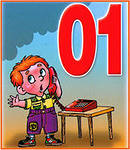 Памятка для родителей по пожарной безопасностиУважаемые родители!Чаще беседуйте со своими детьми о мерах пожарной безопасности.Не давайте детям играть со спичками и зажигалками.Не разрешайте им близко подходить к работающей газовой плите и включенным нагревательным приборам.Постепенно учите детей  правильному пользованию бытовыми электроприборами.Не разрешайте детям самостоятельно включать освещение на новогодней елке.Знайте, что хлопушками, бенгальскими огнями, свечами и различными пиротехническими изделиями можно пользоваться только вне дома, на   открытой площадке: они могут  стать  причиной пожара и травм.  Будьте   осторожны при использовании даже  разрешенных и проверенных пиротехнических игрушек.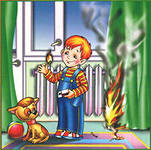 Памятка для родителей Одно из первых мест среди всех несчастных случаев занимают ожоги. Чаще всего от ожогов страдают малыши первых четырех лет жизни, что объясняется особенностями поведения детей в этом возрасте.Родителям стоит знать, что существует зависимость между причиной ожога и возрастом ребенка. В первые два года жизни дети наиболее часто получают ожоги при ошпаривании, неосторожном соприкосновении с раскаленным предметом во время игры. Кроме утюга и сковороды это могут быть и мамины щипцы для завивки волос. В возрасте от трех до пяти лет ребенок становится более подвижным и любопытным, его начинают интересовать эксперименты со спичками и другими горючими материалами. Дошкольников словно притягивает палочка, которая при зажигании дает пламя, тепло, свет. Большинство пострадавших детей — жертвы собственной неосторожности. Пламя является самой частой причиной ожогов у детей в возрасте от пяти до двенадцати лет.«Одежный» факторОгромную роль в предотвращении ОЖОГОВ и сведении к минимуму последствий возгорания играет детская одежда. Белье для ребенка не должно быть легковоспламеняющимся или легкоплавким (такое под действием высокой температуры плавится и «налипает» на тело, вызывая ожоги большой площади). Свободная, падающая складками одежда повышает вероятность воспламенения в сравнении с облегающим коротким нарядом. Самое огнестойкое из всех натуральных волокон - шерсть.В помощь при ожогахВ медицине принята классификация ожогов по пяти степеням, но для оказания первой помощи достаточно различать три основные степени.Ожоги первой степени похожи на обыкновенный солнечный ожог. Для их лечения не обязательно обращаться к врачу. Чтобы уменьшить болевые ощущения и избавиться к врачу. Чтобы уменьшить болевые ощущения и избавиться от возможности отека и последующих волдырей, обожженное место надо подставить под струю холодной воды на 10-15 минут. Затем, чтобы кожа не слишком пересохла, место ожога можно смазать мазью или облепиховым маслом.Ожоги второй степени травмируют не только кожу, но и подкожные ткани, Такие ожоги могу быть вызваны огнем, горячими жидкостями или паром. Обожженное место нужно также подставить под струю холодной воды. Обязательно дать ребенку обезболивающее лекарство. Затем обожженный участок, ничем не смазывая, накрыть марлевой повязкой, чистым носовым платком, салфеткой или полотенцем. При ожоге второй степени большой площади малыша следует доставить к врачу в ближайшую поликлинику. Ожоги третьей степени отличаются еще большей глубиной поражения кожных тканей. Обязательно нужно дать обезболивающее лекарство. Если на ожог попала грязь, следует аккуратно стереть ее чистой мягкой тряпочкой или ватой. Если к ране прилипла одежда, не пытайтесь самостоятельно отделить ее от кожи. Накройте обожженное место повязкой и отправляйтесь к врачу. Малышу, получившему ожог третьей степени, нужно давать много пить, чтобы избежать обезвоживания организма.И еще: на тяжелые, глубокие ожоги нельзя накладывать никаких мазей! Они только помешают врачу провести нужное лечение.